附件1“网络普法你我同行 ”   网络普法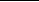 短视频作品征集推荐表附件2诚信参赛承诺书我(单位)承诺，我(单位)提交的参赛作品及其相关 材料真实准确。如有抄袭、虚假、失实，《推荐表》等申报 材料如有造假、虚报、篡改、伪造等违规问题，我(单位)愿撤销相关作品参赛、获奖资格，并接受以下处罚：1.对推荐单位、违规作品的作者、编辑予以通报批评，并禁止其三年内参加相关评选活动。2.对违规参赛并获奖的作品一经发现，将公开发布公告，取消相关人员获奖资格，并追回奖杯、获奖证书承诺人：(单位报送需加盖公章，个人只需签名)年   月    日附件3"网络普法你我同行"线上答题回执表回执邮箱： qunzhongnews@163.com作品标题作   者联系电话报送单位(如个人无需填写)体   裁□宣传片□动漫□情景短剧□其 他作品简介(至少200字)报送单位意见(个人无需填写)(加盖单位公章)年  月   日(加盖单位公章)年  月   日(加盖单位公章)年  月   日单位名称参与人数平均分数